«Сборы» денежных средств с родителей воспитанников детских садов и учащихся школ является незаконным Согласно п. 2 ст. 43 Конституции Российской Федерации гражданам гарантируются общедоступность и бесплатность дошкольного, основного общего и среднего профессионального образования в государственных или муниципальных образовательных учреждениях. В соответствии с п. 2 ч. 1 ст. 8 Федерального закона от 29.12.2012 г. № 273-ФЗ «Об образовании в Российской Федерации» к полномочиям органов государственной власти субъектов Российской Федерации в сфере образования относится обеспечение государственных гарантий реализации прав на получение общедоступного и бесплатного дошкольного и общего образования посредством предоставления субвенций местным бюджетам, включая расходы на оплату труда, приобретение учебников и учебных пособий, средств обучения, игр, игрушек. В силу с п. 2 ч. 3 ст. 28 Федерального закона «Об образовании в Российской Федерации» к компетенции образовательной организации относятся материально-техническое обеспечение образовательной деятельности, оборудование помещений в соответствии с государственными и местными нормами и требованиями, в том числе в соответствии с федеральными государственными образовательными стандартами федеральными государственными требованиями, образовательными стандартами. В силу ст.35 Федерального закона от 29.12.2012 № 273-ФЗ «Об образовании в Российской Федерации» обучающимся, осваивающим основные образовательные программы за счет бюджетных ассигнований федерального бюджета, бюджетов субъектов Российской Федерации и местных бюджетов в пределах федеральных государственных образовательных стандартов, образовательных стандартов, организациями, осуществляющими образовательную деятельность, бесплатно предоставляются в пользование на время получения образования учебники и учебные пособия, а также учебно-методические материалы, средства обучения и воспитания.В соответствии с пунктами 19, 20, 24, 26 Приказа Минобрнауки РФ от 17.12.2010 № 1897 «Об утверждении федерального государственного образовательного стандарта основного общего образования», пункта 25 Приказа Минобрнауки РФ от 06.10.2009 г. № 373 «Об утверждении и введении в действие федерального государственного образовательного стандарта начального общего образования» образовательное учреждение самостоятельно, за счет выделяемых бюджетных средств и привлеченных в установленном порядке дополнительных финансовых средств должно обеспечивать безопасные условия обучения, воспитания обучающихся, оснащение образовательного процесса на ступенях основного общего образования, начального общего образования. На основании изложенного, ремонт образовательной организации, обеспечение охраны, комплексной безопасности, материально-техническое обеспечение образовательной деятельности, обеспечение образовательного процесса учебной литературой является непосредственной обязанностью образовательных организаций и возложение такой обязанности на родителей воспитанников детских садов и учащихся школ не допускается. При нарушении прав, незаконном взимании образовательной организацией либо родительским комитетом средств с родителей обучающихся, применении в связи с этим в отношении них насилия, распространении позорящей информации, гражданин праве обратиться с заявлением в органы полиции или прокуратуру по месту нахождения школы.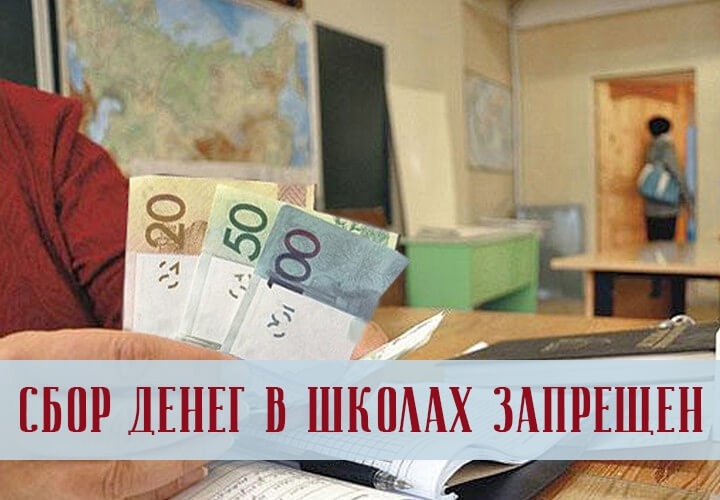 